Tournament entry Co-ordinator - Paul Howells - Contact:  paul.howells@aquaconstruction.co.uk  07494 014381 Hardwicke Rangers YFC would like to invite you to take part in our annual tournament to be held at Hardwicke Village Hall Playing Fields, Green Lane, Hardwicke, GL2 4QA, parking at ‘The Rob Dawe Memorial Close’, Green Lane, Hardwicke, GL2 4QA at £4 per car. There is no pedestrian entry charge to the playing fields.     Saturday AM – Under 8 & 10 - Saturday PM – Under 11(Girls), 12 & 14Sunday AM – Under 7, 9 & 11 - Sunday PM – Under 8(Girls), 13 & 15Planned days for age groups are listed above. Note these may change depending on entry numbers. We will do our best to stay with advertised days and let you know in plenty of time if we need to change.Players to be in their respective age groups as the 2023/24 season. No Academy players or teams are permitted.U7’s & U8’s (5 a side), U9’s & U10’s (7-a-side) and U11’s - U15’s (6- a-side)Under 7’s will play in a festival of non-competitive mini soccer Under 8’s will be a competition. Each team is to consist of 5 players with 3 substitutes allowed. Medals will be awarded to all participants in both age groups.U9’s & U10’s each team is to consist of 7 players with 3 substitutes allowed.Under 11’s to Under 15’s each team is to consist of 6 players with 3 substitutes allowedUnder 8 Girls and Under 11 Girls competition are Girls only all other groups are mixed.  If you wish to come and take part in what we hope will be an enjoyable weekend, please email this completed application form to paul.howells@aquaconstruction.co.uk to arrive no later than 31st May 2023. Entries will be accepted on a first come first served basis, so please get your application in as soon as possible.Please note: **If you wish to enter more than 1 team in the same age group, please check availability first with Paul please. Q If you require disabled parking, then please indicate here   (Badge holders ONLY) Acceptance of your entry will be confirmed by 7th June 2024. Please note that we will be unable to make any refunds once entries have been accepted.Club / Team Name(s)**:Club FA Affiliation Number: (your application will not be accepted without this)                          Contact Name: Address: Contact Mobile Phone Number:  Email:AgesU7U8U9U10U11U12U13U14U15U8GirlsU11GirlsNumber of teams required per age **Payment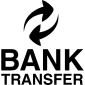 Total Number of teams enteredx £35 =£Payment is to be made to:Sort CodeBarclays Bank Account NoIMPORTANTHardwicke Rangers YFC20-33-8370695777Please enter Team Name and Age group as the payment reference. 